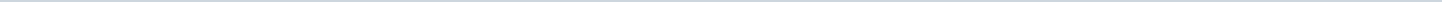 Geen documenten gevonden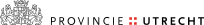 Stateninformatie Provincie UtrechtAangemaakt op:Stateninformatie Provincie Utrecht28-03-2024 09:52Lijst ingekomen stukken (t/m 08-09-2022)0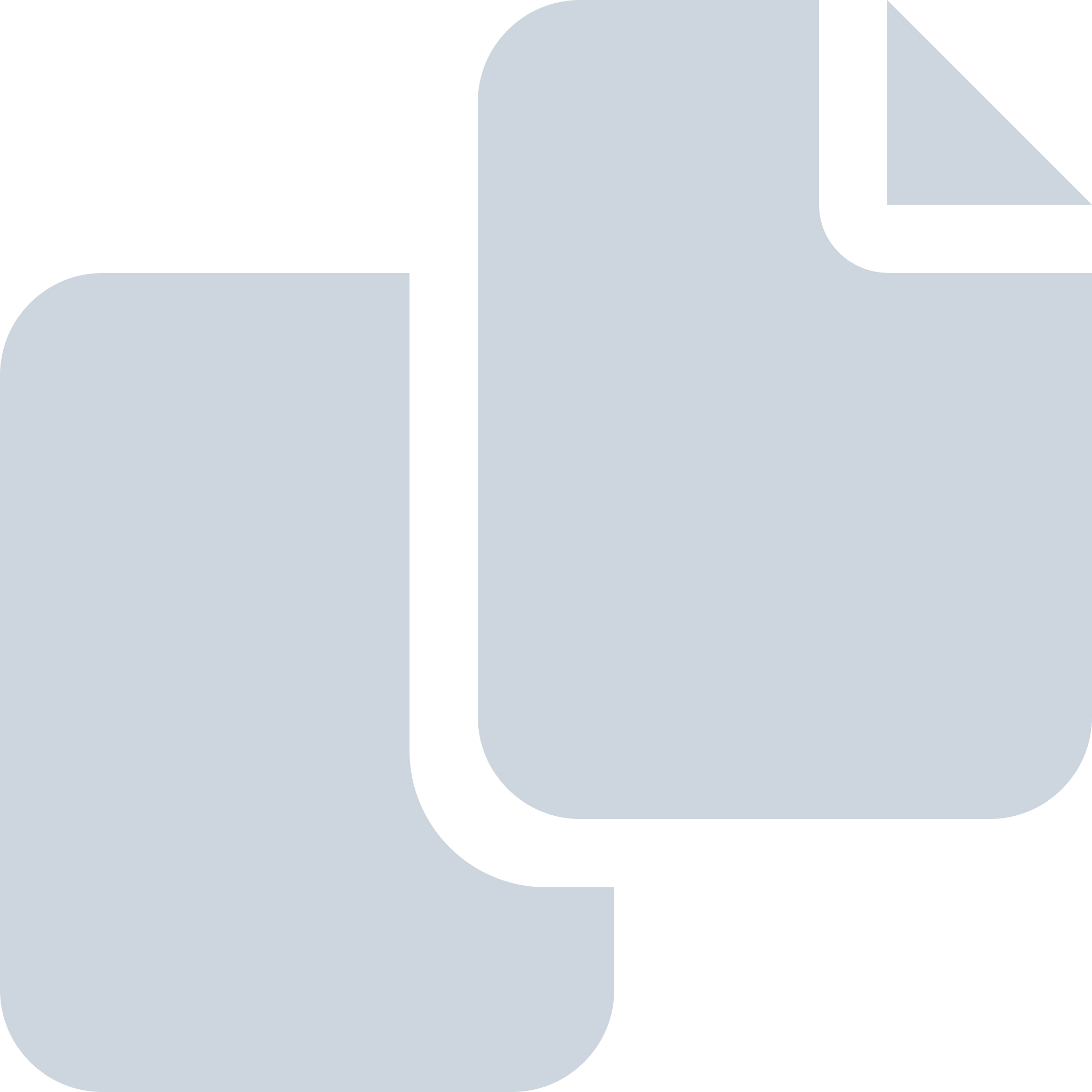 Periode: oktober 2023